Department of Health & Human Services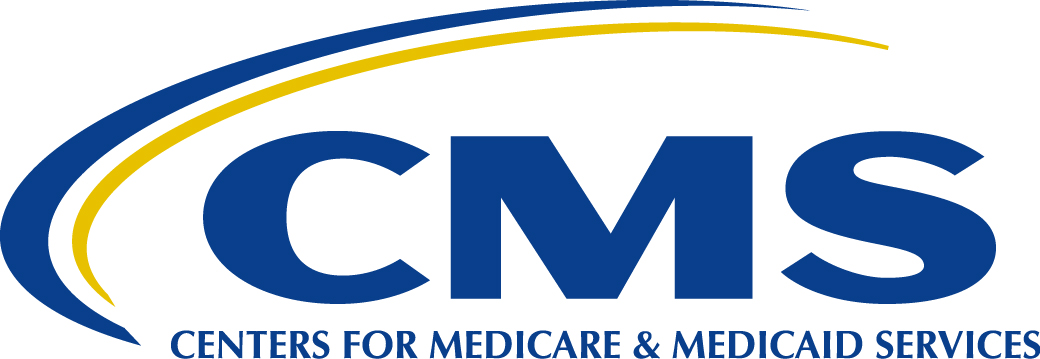 Centers for Medicare & Medicaid ServicesDenver Regional Office1961 Stout Street, Room 08-148Denver, Colorado  80294Western Division of Survey & CertificationRefer to:  WDSC-RO8-lcDATE:  	March 8, 2107TO:		State Survey Agency DirectorsFROM:	Lorena Crowley, Nurse Consultant		Certification and Enforcement BranchSUBJECT:	CMS RO8 – Reporting of Hospital Death Associated with Restraint or SeclusionThis memo is to provide clarification to hospitals regarding the reporting of Death Associated with Restraint 	or SeclusionPursuant to 42 CFR §482.13(g) and CMS S&C Memo 14-27 (see attachment), all hospitals (including rehabilitation or psychiatric distinct part units in Critical Access Hospitals) must use Form CMS-10455 (11/13) to submit required reports via fax at 443-380- 8868.  Current OMB approved CMS 10455 form is found at https://www.cms.gov/Medicare/CMS-Forms/CMS-Forms/Downloads/CMS10455.pdfPlease note that in 2012, CMS replaced the requirement that hospitals must report deaths that occur while a patient is only in soft, 2-point wrist restraints with a requirement that hospitals must maintain a log (or other system) of all such deaths.  Therefore, there is no need for you to forward the report for 2-point wrist restraints only. This log must be made available to CMS immediately upon request if needed. We have indicated that the log is internal to the hospital and that the name of the practitioner responsible for the care of the patient may be used in the log in lieu of the name of the attending physician if the patient was under the care of a non-physician practitioner and not a physician.  Please note that when reporting the use of mittens as restraint, please add “mittens” in section C.The timeframe for reporting deaths to the CMS Regional Office is no later than the close of business on the next business day following knowledge of the patient’s death.Hospitals should not call CMS to report a death.  Please do not include any additional information or attachments to the required CMS form (Form CMS-10455 (11/13) when faxing the report to the fax number above.  Contact: Questions regarding this death reporting guidance may be directed to CMS RO8 Denver Lorena Crowley, (303) 844-6091 or via email lorena.crowley@cms.hhs.gov.  Please note that restraint death reports contain personal health information (PHI). Therefore, do not send restraint death worksheets to a personal email address, as it is a HIPAA violation.Effective Date:  March 8, 2017 